JRTC of Sweden anordnar Årsmöte den 18 mars 2023.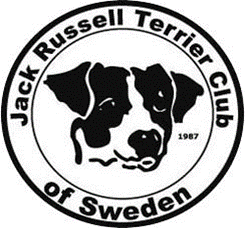 Vi hälsar alla våra medlemmar hjärtligt välkomna till JRTCs årsmöte den 18 mars.Var: Långö 5, 570 02 StockarydNär: efter vår utställning som börjar kl. 10.00 på samma plats. Det bjuds på fika. Inkom med era motioner senast en månad innan mötet. Hjärtligt välkomna!VÄGBESKRIVNING!Från Vrigstad väg 30 mot Värnamo väg 227 ca 5 km. När man kommer till Nydala svänger man av mot Sandvik och kör 5 km  sen är man i Långö. Man kör ca 400m och svänger höger, 300 m sen är man framme.  Från Värnamo väg 30 tills man kommer till Nydala samma som ovan.  Kommer man från Växjö kör man väg 30 till strax innan Nya Hjälmseryd svänger man vänster mot Sandvik. Efter ca 8 km i Sandvik svänger man mot Nydala kör ca 4 km så kommer man till Långö. Kör förbi en kraftstation 300m sväng vänster. Efter 300 m är man framme.